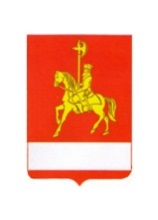 АДМИНИСТРАЦИЯ КАРАТУЗСКОГО РАЙОНАРАСПОРЯЖЕНИЕ21.06.2021                                   с. Каратузское                                         № 221-рО внесении изменений в распоряжение администрации Каратузского района от 27.07.2020 № 259-р «Об утверждении плана проведения плановых проверок муниципального земельного контроля на землях сельскохозяйственного назначения на 2021 год»В соответствии с Федеральным законом от 25.10.2001 №137-ФЗ «О введении в действие Земельного Кодекса Российской Федерации», со ст. 72, Земельного кодекса Российской Федерации, постановлением Правительства Российской Федерации от 30.06.2010 №489 «Об утверждении Правил подготовки органами муниципального контроля ежегодных планов проведения плановых проверок юридических лиц и индивидуальных предпринимателей», постановлением администрации Каратузского района от 06.03.2017 № 176-п «Об определении отдела земельных и имущественных отношений администрации Каратузского района уполномоченным органом по организации и проведению муниципального земельного контроля на территории муниципального образования «Каратузский район», руководствуясь Уставом муниципального образования «Каратузский район»:1.Внести изменения в приложении №1 к распоряжению администрации Каратузского района  от 27.07.2020 № 259-р «Об утверждении плана проведения плановых проверок муниципального земельного контроля на землях сельскохозяйственного назначения на 2021 год», следующего содержания:в приложении №1: пункт 5 исключить.2. Контроль за исполнением настоящего постановления возложить на начальника отдела земельных и имущественных отношений администрации Каратузского района О.А. Назарову.3. Распоряжение вступает в силу со дня его подписания.Глава района                                                                                          К.А. Тюнин